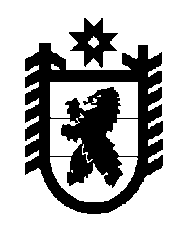 Российская Федерация Республика Карелия    РАСПОРЯЖЕНИЕГЛАВЫ РЕСПУБЛИКИ КАРЕЛИЯВнести в распоряжение Главы Республики Карелия от 12 марта
2020 года № 127-р с изменениями, внесенными распоряжением Главы Республики Карелия от 14 марта 2020 года № 145р-П, следующие изменения:1) пункт 10 дополнить словами «с численностью 50 человек и более»;2) дополнить пунктами 11.1 – 11.4 следующего содержания:«11.1. Установить возможность свободного посещения обучающимися образовательных организаций. 11.2. Министерству образования Республики Карелия: организовать принятие в установленном порядке решений о возможности свободного посещения обучающимися образовательных организаций в Республике Карелия по решению их родителей (иных законных представителей);в случае принятия решения об отмене учебных занятий предусмотреть возможность организации образовательного процесса в различных формах, в том числе с применением дистанционных технологий;организовать работу по обеспечению образовательных организаций в Республике Карелия в необходимом количестве оборудованием для проведения бесконтактной термометрии, средствами индивидуальной защиты (масками), запасом разрешенных к применению  дезинфекционных средств; организовать работу с органами местного самоуправления муниципальных образований в Республике Карелия по невзиманию родительской платы за присмотр и уход за детьми, осваивающими образовательные программы дошкольного образования в образовательных организациях, реализующих образовательную программу дошкольного образования, в случае принятия родителями детей (иными законными представителями) решения о свободном посещении.11.3. Рекомендовать организациям туристического бизнеса, осуществляющим свою деятельность на территории Республики Карелия, обеспечить места общего пребывания на туристских объектах средствами дезинфекции воздуха  и антисептическими средствами гигиены, в уборку помещений включить мероприятия по дезинфекции.11.4. Государственному унитарному предприятию Республики Карелия «Карелавтотранс» приостановить до отмены режима повышенной готовности для органов управления и сил территориальной подсистемы единой государственной системы предупреждения и ликвидации чрезвычайных ситуаций Республики Карелия автобусные рейсы по международному автобусному маршруту Петрозаводск – Йоэнсуу.»;3) дополнить пунктами 13 – 15 следующего содержания:«13. Установить, что распространение новой коронавирусной инфекции (2019-nCoV) является в сложившихся условиях чрезвычайным и непредотвратимым обстоятельством, повлекшим введение режима повышенной готовности в соответствии с Федеральным законом «О защите населения и территорий от чрезвычайных ситуаций природного и техногенного характера», который является обстоятельством непреодолимой силы.14. Заместителю Премьер-министра Правительства Республики Карелия по вопросам здравоохранения и социальной защиты И.Ю. Корсакову – председателю оперативного штаба по предупреждению завоза и распространения новой коронавирусной инфекции (2019-nCoV) в Республике Карелия обеспечить работу оперативного штаба в ежедневном режиме, ежедневное информирование населения о ситуации в Республике Карелия  и разъяснение положений настоящего распоряжения.15. Контроль за исполнением настоящего распоряжения оставляю за собой.».           ГлаваРеспублики Карелия                                                          А.О. Парфенчиковг. Петрозаводск16 марта 2020 года№ 151-р